З метою приведення у відповідність до вимог чинного законодавства та впорядкування діяльності  Сумського міського центру соціальних служб, відповідно до ст. 13 Закону України «Про соціальні послуги», постанови Кабінету Міністрів України від 01 червня 2020 року № 479 «Деякі питання діяльності центрів соціальних служб», постанови Кабінету Міністрів України від 01 червня 2020 року № 587 «Про організацію надання соціальних послуг», рішення Сумської міської ради від 03 листопада 2022 року № 3172 ‒ МР «Про організаційні питання здійснення публічних закупівель на території Сумської міської територіальної громади» (зі змінами) відповідно до протоколу постійної комісії з питань охорони здоров’я, соціального захисту населення, освіти, науки, культури, туризму, сім’ї, молоді та спорту  Сумської міської ради                                                           від                          року №               , керуючись статтею 25 Закону України «Про місцеве самоврядування в Україні», Сумська міська радаВИРІШИЛА:Затвердити Положення про Сумський міський центр соціальних  служб у новій редакції згідно з додатком.Визнати таким, що втратило чинність  пункт 3 рішення Сумської міської ради від 27 січня 2021 року № 133-МР «Про перейменування Сумського міського центру соціальних служб для сім’ї, дітей та молоді». Рішення набирає чинності з моменту його оприлюднення на офіційному веб-сайті Сумської міської ради.Пункт 1 набирає чинності з моменту державної реєстрації Положення про Сумський міський центр соціальних служб в новій редакції.Організацію виконання даного рішення покласти на заступника міського голови з питань діяльності виконавчих органів ради В. Мотречко. Виконавець: О. ШТОГРИНІніціатор розгляду питання – комісія з питань охорони здоров’я, соціального захисту населення, освіти, науки, культури, туризму, сім’ї, молоді та спорту  Сумської міської радиДоповідач – Оксана ШТОГРИН_________________  ЛИСТ ПОГОДЖЕННЯдо проєкту рішення Сумської міської ради«Про затвердження Положення про  Сумський міський центр соціальних служб»Додаток                                        до рішення Сумскої міської ради«Про затвердження Положення про  Сумський міський центр соціальних служб»                                        від                   2023 року №        -МР                     ПОЛОЖЕННЯ                        про Сумський міський центр соціальних службРОЗДІЛ І. ЗАГАЛЬНІ ПОЛОЖЕННЯ1.1. Сумський міський центр соціальних служб (далі по тексту – міський центр) - є закладом, що проводить соціальну роботу із сім’ями, дітьми та молоддю, які належать до вразливих груп населення та/або перебувають у складних життєвих обставинах, і надає їм соціальні послуги. 1.2. Міський центр утворюється, реорганізується та ліквідується Сумською міською радою, належить до сфери її управління і підпорядковується виконавчому комітету Сумської міської ради.1.3. Міський центр у своїй діяльності керується Конституцією України та законами України, актами Президента України і Кабінету Міністрів України, наказами Мінсоцполітики, Держсоцслужби, рішеннями Сумської обласної ради, розпорядженнями голови Сумської обласної державної адміністрації, рішеннями Сумської міської ради, виконавчого комітету Сумської міської ради, розпорядженнями Сумського міського голови, а також цим Положенням.1.4. Методичний та інформаційний супровід діяльності міського центру забезпечує Сумський обласний центр соціальних служб.         1.5. Міський центр проводить діяльність за принципами гуманізму, забезпечення рівних прав та можливостей жінок і чоловіків, поваги до честі та гідності, толерантності, законності, соціальної справедливості, доступності та відкритості, неупередженості та безпечності, добровільності, індивідуального підходу, комплексності, конфіденційності, максимальної ефективності та прозорості використання бюджетних коштів, забезпечення високого рівня якості соціальних послуг.1.6. Міський центр є юридичною особою, має самостійний баланс, відповідні рахунки в установах Державної казначейської служби України,                           печатку та бланк із своїм найменуванням.  	1.7. Міський центр утримується за рахунок коштів, передбачених у бюджеті Cумської міської територіальної громади , а також інших джерел, не заборонених законодавством у тому числі благодійних коштів громадян, підприємств, установ та організацій, які зараховуються до спеціального фонду бюджету Сумської міської територіальної громади. 1.8. Міський центр є неприбутковою установою, що одночасно відповідає таким вимогам:- утворена та зареєстрована в порядку, визначеному законом, що регулює діяльність відповідної неприбуткової організації;- установчі документи якої містять заборону розподілу отриманих доходів (прибутків) або їх частини серед засновників (учасників), членів такої організації, працівників (крім оплати їхньої праці, нарахування єдиного соціального внеску), членів органів управління та інших пов’язаних з ними осіб.1.9. Місцезнаходження юридичної особи: 40007, м. Суми, вул. Харківська, буд. 42 РОЗДІЛ ІІ. ОРГАНІЗАЦІЯ РОБОТИ МІСЬКОГО ЦЕНТРУ2.1. Гранична чисельність та структура міського центру затверджується Сумською міською радою відповідно до типової структури та штатів, що затверджуються Міністерством соціальної політики України.2.2. Умови оплати праці, тривалість робочого часу та відпусток працівників  міського центру встановлюються відповідно до законодавства.  2.3. Фонд оплати праці працівників затверджується Сумською міською радою. Штати міського центру затверджуються Сумською міською радою, а штатний розпис – Сумським міським головою. 2.4. Положення про міський центр затверджується Сумською міською радою. 2.5. На отримання соціальних послуг мають право особи, які проживають в межах Cумської міської територіальної громади.2.6. Підставою для надання міським центром соціальних послуг є:-  результати оцінювання потреб особи/сім’ї у соціальних послугах;- особисте звернення особи/сім’ї до міського центру для отримання соціальних послуг.2.7. Прийняття рішення про надання соціальних послуг міським центром, визначення їх обсягу, строку, умов надання та припинення, призначення фахівця відповідального за ведення випадку особи/сім’ї, проводиться в порядку, передбаченому законодавством.         2.8. Соціальні послуги, що надаються міським Центром, здійснюються                         на безоплатній основі. 2.9. Центр забезпечує для працівників, які надають соціальні послуги:- створення належних умов для професійної діяльності, у тому числі шляхом підвищення кваліфікації, супервізії;- проведення профілактичного медичного огляду;- захист професійної честі, гідності та ділової репутації, зокрема в судовому порядку. 2.10. Моніторинг та оцінювання якості соціальних послуг проводиться відповідно до законодавства. 2.11. Ведення діловодства, бухгалтерського обліку та статистичної звітності проводиться відповідно до законодавства.2.12. Центр володіє та користується майном, яке передане йому на праві оперативного управління Сумською міською радою, юридичними або фізичними особами, а також майном придбаним за рахунок коштів бюджету Сумської міської територіальної громади та інших джерел, не заборонених законодавством. Центр має право на придбання та оренду обладнання, необхідного для забезпечення його функціонування.2.13. Для осіб з інвалідністю та інших маломобільних груп населення міським центром в установленому порядку забезпечуються належні умови для вільного доступу до закладу, безперешкодного переміщення прилеглою до закладу територією та всередині будівлі.2.14. Міський центр очолює директор, який призначається на посаду розпорядженням міського голови міста Суми за рекомендацією конкурсної комісії Сумської міської ради чи за іншою процедурою, передбаченою законодавством України. Звільняється з посади розпорядженням міського голови міста Суми відповідно до чинного законодавства України.2.15. Директор міського центру:          2.15.1. Організовує роботу міського центру, персонально відповідає за виконання міським центром визначених для нього завдань;	2.15.2. Здійснює контроль за повнотою та якістю надання соціальних послуг особам, які перебувають у складних життєвих обставинах, відповідно до державних стандартів і нормативів.	2.15.3. Забезпечує своєчасне подання звітів про роботу міського центру;  	2.15.4. Затверджує положення про відділи, служби (відділення) міського центру та посадові інструкції його працівників; 	2.15.5. Призначає в установленому порядку на посаду та звільняє з посади працівників міського центру; приймає рішення щодо заохочення та притягнення до дисциплінарної відповідальності працівників міського центру;2.15.6. Затверджує правила внутрішнього розпорядку міського центру та контролює їх виконання;2.15.7. Видає відповідно до компетенції в межах своїх повноважень накази організаційно-розпорядчого характеру, організовує і контролює їх виконання;2.15.8. Укладає договори, діє від імені міського центру, представляє його інтереси; 2.15.9. Розпоряджається в установленому порядку майном і коштами  міського центру в межах затвердженого кошторису, забезпечує фінансово-господарську діяльність, створення та розвиток матеріально - технічної бази для проведення комплексу заходів/надання соціальних послуг особам, які перебувають у складних життєвих обставинах;2.15.10. Забезпечує проведення атестації працівників міського центру в порядку, визначеному законодавством, та сприяє підвищенню їх кваліфікації; 2.15.11. Вживає заходів до поліпшення умов праці, дотримання правил охорони праці, внутрішнього трудового розпорядку, санітарної та пожежної безпеки;2.15.12. Проводить особистий прийом громадян з питань, що належать до компетенції міського центру;2.15.13. Здійснює інші повноваження відповідно до чинного законодавства.   	2.16. У разі відсутності директора міського центру, його обов’язки виконує заступник директора-керівник служби соціальної роботи в громаді або інший працівник згідно з розпорядженням Сумського міського голови. РОЗДІЛ ІІІ. ЗАВДАННЯ ТА ФУНКЦІЇ МІСЬКОГО ЦЕНТРУ3.1. Міський центр відповідно до покладених на нього завдань:     3.1.1. Здійснює заходи щодо:запобігання потраплянню у складні життєві обставини осіб та сімей, упровадження новітніх соціальних технологій, спрямованих на недопущення, мінімізацію чи подолання складних життєвих обставин;виявлення отримувачів соціальних послуг та ведення їх обліку;соціальної та психологічної адаптації дітей-сиріт і дітей, позбавлених батьківського піклування, осіб з їх числа з метою підготовки до самостійного життя, організації здійснення наставництва;надання особам, які постраждали від домашнього насильства, та особам, які постраждали від насильства за ознакою статі, вичерпної інформації про їх права та можливість отримання допомоги.           3.2.1. Проводить оцінювання потреб осіб/сімей, які належать до вразливих груп населення та/або перебувають у складних життєвих обставинах, у соціальних послугах, визначає методи соціальної роботи, забезпечує психологічну підтримку;	3.2.2. Надає соціальні послуги відповідно до державних стандартів соціальних послуг, зокрема з:	соціального супроводу;	консультування;	соціальної профілактики;	соціальної інтеграції та реінтеграції;соціальної адаптації;соціального супроводу сімей, в яких виховуються діти-сироти і діти, позбавлені батьківського піклування;	кризового та екстреного втручання;	представництва інтересів;	посередництва(медіації);інші соціальні послуги відповідно до визначених потреб;	3.2.3.  Забезпечує соціальне супроводження прийомних сімей і дитячих будинків сімейного типу;3.2.4. Забезпечує соціальний патронаж осіб, які відбули покарання у вигляді обмеження або позбавлення волі на певний строк, а також звільнених від подальшого відбування зазначених видів покарань на підставах, передбачених законом; 3.2.5. Організовує здійснення наставництва над дитиною, яка проживає у закладах для дітей-сиріт і дітей, позбавлених батьківського піклування, іншому закладі для дітей;	3.2.6. Складає план реабілітації особи, яка постраждала від торгівлі людьми;	3.2.7. Вносить відомості до Реєстру надавачів та отримувачів соціальних послуг;3.2.8. Проводить моніторинг та оцінювання якості наданих ним соціальних послуг;3.2.9. Створює умови для навчання та підвищення кваліфікації фахівців, які надають соціальні послуги;3.2.10. Взаємодіє з іншими суб’єктами системи надання соціальних послуг, а також органами, установами, закладами, фізичними особами-підприємцями, які надають допомогу вразливим групам населення та особам/сім’ям, які перебувають у складних життєвих обставинах та/або забезпечують їх захист;3.2.11. Інформує жителів Сумської міської територіальної громади та кожного отримувача соціальних послуг у формі, доступній для сприйняття особами з будь-яким видом порушення здоров’я, про перелік соціальних послуг, які він надає, обсяг і зміст таких послуг, умови та порядок їх отримання;3.2.12. Бере участь у визначенні потреб населення у соціальних послугах, а також у розробленні та виконанні програм надання соціальних послуг, розроблених за результатами визначення потреб населення  на території Сумської міської територіальної громади у соціальних послугах;3.2.13. Готує статистичні та інформаційно-аналітичні матеріали стосовно наданих соціальних послуг і проведеної соціальної роботи;3.2.14. Забезпечує захист персональних даних осіб, сімей,  які перебувають у складних життєвих обставинах, інших вразливих категорій осіб, яким міським центром надаватимуться соціальні послуги, а також осіб, що повідомили про перебування осіб/ сімей  у складних життєвих обставинах, відповідно до Закону України «Про захист персональних даних»;3.2.15. Узгоджує з Управлінням комунального майна Сумської міської ради питання у сфері публічних закупівель згідно з Порядком узгодження здійснення публічних закупівель на території Сумської міської територіальної громади.3.2.16. Виконує інші функції відповідно до покладених на міський центр завдань.РОЗДІЛ ІV. ПРАВА МІСЬКОГО ЦЕНТРУ 	 4.1. Міський центр має право:          4.1.1. Самостійно визначати форми та методи роботи; 4.1.2. Подавати до органів державної влади та органів місцевого самоврядування запити на інформацію, необхідну для організації надання соціальних послуг, та отримувати таку інформацію;4.1.3. Залучати на договірній основі фахівців інших закладів,  підприємств, установ, організацій та волонтерів до надання соціальних послуг, залучати грошові кошти та інші ресурси (людські, матеріальні, інформаційні тощо), необхідні для надання соціальних послуг;4.1.4. Вживати заходів для забезпечення захисту прав, свобод і законних інтересів сімей, дітей та молоді;4.1.5. Утворювати стаціонарні служби (відділення) та денні служби (відділення), що виконують окремі функції, зокрема:службу (відділення) соціальної роботи у громаді;службу «Денний центр соціально – психологічної допомоги особам, які постаждали від домашнього насильства або насильства за ознакою статі»;мобільну бригаду соціально-психологічної допомоги особам, які постраждали від домашнього насильства та /або насильства за ознакою статі;притулок для осіб, які постраждали від домашнього насильства та/або насильства за ознакою статі.РОЗДІЛ V. ВІДПОВІДАЛЬНІСТЬ МІСЬКОГО ЦЕНТРУ5.1. Персональну відповідальність за роботу міського центру та належне здійснення покладених на нього завдань та функцій несе директор міського центру.5.2.  Працівники міського центру можуть бути притягнуті до цивільної, адміністративної, кримінальної та інших видів відповідальності у випадках та у порядку, передбачених чинним законодавством України.5.3. Працівники несуть відповідальність за своєчасне та належне виконання обов’язків, передбачених даним Положенням і посадовими інструкціями, у порядку,  визначеним чинним законодавством.РОЗДІЛ VІ. ЗАКЛЮЧНІ ПОЛОЖЕННЯ6.1. Зміни до цього Положення вносяться відповідно до процедури розгляду питань у Сумській міській раді, передбаченої Регламентом роботи Сумської міської ради.6.2. У разі реорганізації  (злиття, поділу, приєднання або перетворення) міського центру його правонаступником є новостворена Сумською міською радою неприбуткова юридична особа, якій передаються активи міського центру в порядку правонаступництва. У разі ліквідації міського центру його активи зараховуються до бюджету Сумської міської територіальної громади. Сумський міський голова                                                Олександр ЛИСЕНКОВиконавець: О. ШТОГРИН_______________________Порівняльна таблиця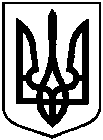 ПроєктОприлюднено     «__»__________2023СУМСЬКА МІСЬКА РАДАVIII СКЛИКАННЯ III СЕСІЯРІШЕННЯвід               2023 року №            - МРм. СумиПро затвердження Положення про  Сумський міський центр соціальних служб  Сумський міський голова                         Олександр ЛИСЕНКОЗаступник директора – начальник відділу соціальної роботи  Сумського міського центру соціальних служб Заступник міського голови з питань діяльності виконавчих органів ради                 О. ШТОГРИНВ. МОТРЕЧКОГолова постійної комісії з питань охорони здоров’я, соціального захисту населення, освіти, науки, культури, туризму, сім’ї, молоді та спортуВ. ДОМІНАСДиректор департаменту фінансів,економіки та інвестицій                                                          С. ЛИПОВАНачальник правового управління                                            О. ЧАЙЧЕНКОНачальник відділу бухгалтерського обліку та звітності, головний бухгалтер    О. КОСТЕНКОЧинна редакція ПоложенняЗміни, що вносяться3.2.15. Узгоджує з Управлінням комунального майна Сумської міської ради питання у сфері публічних закупівель згідно з Порядком узгодження здійснення публічних закупівель на території Сумської міської територіальної громади.4.1.5. Утворювати стаціонарні служби (відділення) та денні служби (відділення), що виконують окремі функції, зокрема:службу (відділення) соціальної роботи у громаді;мобільну бригаду соціально-психологічної допомоги особам, які постраждали від домашнього насильства та /або насильства за ознакою статі;притулок для осіб, які постраждали від домашнього насильства та/або насильства за ознакою статі.4.1.5. Утворювати стаціонарні служби (відділення) та денні служби (відділення), що виконують окремі функції, зокрема:службу (відділення) соціальної роботи у громаді;службу «Денний центр соціально – психологічної допомоги особам, які постаждали від домашнього насильства або насильства за ознакою статі»;мобільну бригаду соціально-психологічної допомоги особам, які постраждали від домашнього насильства та /або насильства за ознакою статі;притулок для осіб, які постраждали від домашнього насильства та/або насильства за ознакою статі.